РОЛИПроизводители пищиУчёныеДеятели культурыКорпорацииПравительство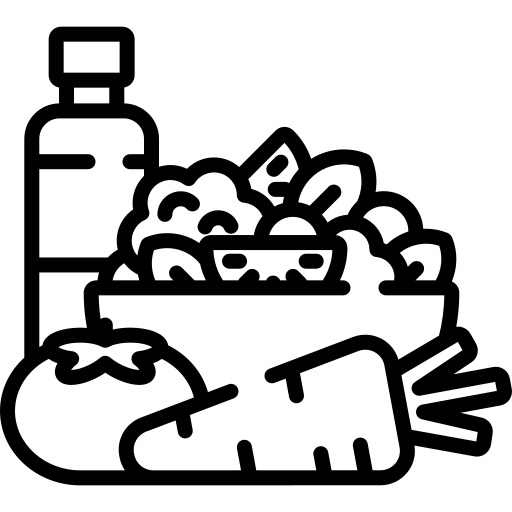 ЗемледелецТы – специалист по выращиванию злаковых. Ты знаешь, что:• Пшеница незаменима для многих пекарских изделий и изготовления макарон• Рис – это пищевой продукт, богатый белком и витаминамиФермер по выращиванию насекомыхТы – специалист в области еды будущего, и ты знаешь, что из насекомых можно легче, и минуя большого расхода воды и корма, получить много белка и витаминов, необходимых для питания людей.ПасечникТы – специалист по выращиванию пчёл, и ты знаешь, что от существования пчёл и опыления зависит многое из того, что люди употребляют в быту и питании – яблоки, ягоды, брокколи, картофель, бобы, хлопок, лён, и т.п. Без опыления пчёлами, эти растения вообще не дадут урожай.РыбоводТы – специалист в области выращивания лосося. Ты знаешь, что человеческий мозг нуждается в жирных кислотах, получаемых из рыбы, и, что без учёта расхода воды, рыб сравнительно просто выращивать.Животновод Ты – специалист в области животноводства. Ты знаешь, что:• Коровы нуждаются в большом количестве воды и корма, а молоко и молочные продукты составляют большую часть питания людей• Овцы нуждаются в большом количестве воды и корма, а дают как молоко, так и мясо, и шерсть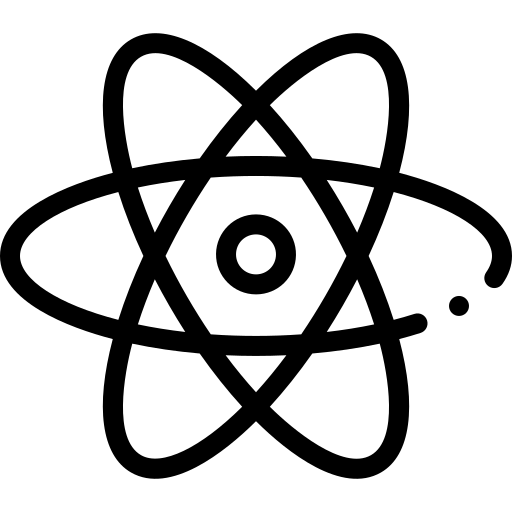 БотаникТы – учёный, исследующий растения. Ты знаешь, что ни одно растение не может нормально произрастать в одиночку, а должно являться частью большей экосистемы.ЗоологТы – учёный, исследующий животных. Ты знаешь, что ни одно животное не может существовать в одиночку, а нуждается в большей пищевой цепи.ХимикТы – учёный, изучающий состав веществ и их химические свойства.Ботаник 2 Ты – учёный, исследующий растения. Ты знаешь, что ни одно растение не может нормально произрастать в одиночку, а должно являться частью большей экосистемы.Зоолог 2Ты – учёный, исследующий животных. Ты знаешь, что ни одно животное не может существовать в одиночку, а нуждается в большей пищевой цепи.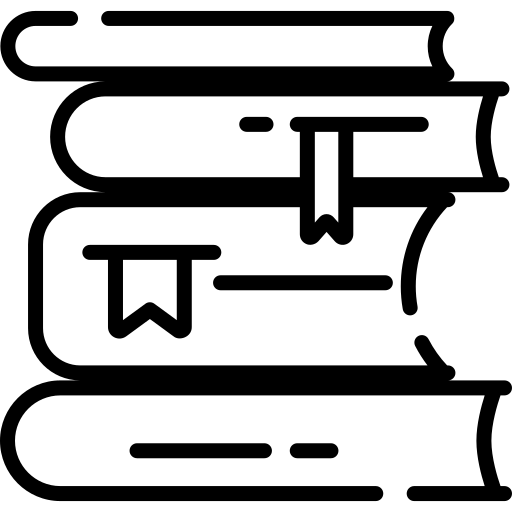 ИсторикТы – учёный, исследующий историю человечества. Ты желаешь, чтобы на Марс были взяты исторически важные предметы и информация.Музыкант/художникТы – музыкант или художник (выбери сам), и ты желаешь, чтобы на Марс были взяты важные музыкальные инструменты и принадлежности для искусства, а также информация. Личность, известная в интернетеТы – звезда социальных сетей. Ты желаешь, чтобы на Марс была взята вся информация об устройстве интернета, чтобы его там воссоздать. Писатель/философТы – писатель или философ (выбери сам). Ты желаешь, чтобы на Марс были взяты в культурном и историческом плане важные предметы и информация.СпортсменТы – профессиональный спортсмен, и считаешь, что для выживания на Марсе, все люди должны быть в лучшей физической форме. Ты желаешь, чтобы на Марс было взято всевозможное оборудование для спорта.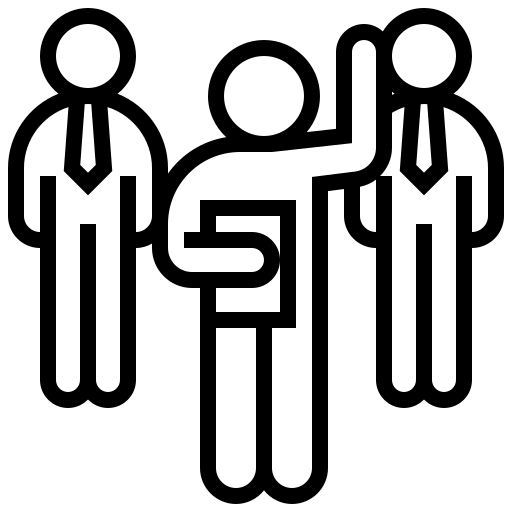 Mili-CorpТы – руководитель и владелец крупного военного производства. Ты знаешь, что человечество не находится в состоянии мира слишком долго, а также желаешь, чтобы на Марсе было обеспечено будущее твоей отрасли производства, а также чтобы люди покупали оружие именно у тебя.IT-CorpТы – руководитель и владелец крупной IT-корпорации. Ты знаешь, что в данных и информации сокрыта власть, и ты желаешь, чтобы на Марсе в твоих руках находились все серверы с необходимыми данными. Вдобавок к этому, ты хочешь взять с собой свой частный сервер, на котором – все твои бизнес-секреты и прототипы разработок.Medi-CorpТы – руководитель и владелец крупной корпорации по производству лекарств. Ты желаешь, чтобы на Марсе в твоих руках осталась монополия  на производство лекарств. Вдобавок к этому, ты хочешь взять с собой своих криозамороженных предков, чтобы когда-нибудь вернуть их к жизни, используя технологии будущего.Food-CorpТы – руководитель и владелец крупного пищевого производства. Ты желаешь, чтобы на Марсе большая часть пищевой промышленности осталась твоей монополией.Energy-CorpТы – руководитель и владелец энергетической корпорации. Ты желаешь, чтобы на Марсе тебе принадлежала монополия на производство литиевых аккумуляторов.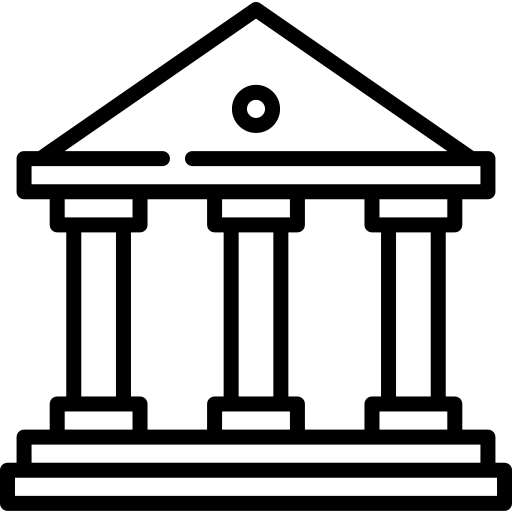 Министр сельского хозяйстваТы несёшь отвественность за продовольственное обеспечение государства. Ты желаешь, чтобы на Марсе у людей была возможность себя прокормить.Министр культуры и образованияТы несёшь ответственность за государственную политику в области культуры и образования. Ты желаешь, чтобы вместе со всем необходимым для жизни, на Марс также были взяты и в культурологическом плане важные предметы и информация.Министр обороныТы несёшь ответственность за государственную безопасность. Ты боишься, что в стеснённых условиях на Марсе, скоро возникнут конфликты, и ты желаешь, чтобы государство было снабжено оружием, чтобы подавить эти конфликты.Министр окружающей средыТы на государственном уровне несёшь ответственность за сохранение экосистем. Ты поддерживаешь требование учёных, что на Марс должны попасть те виды, которые составляют целостную пищевую цепь.Министр экономикиТы несёшь ответственность за государственную экономическую политику. Ты желаешь создать на Марсе новую модель экономики, где власть находится в руках государства. И для этого, ты хочешь, чтобы государство было снабжено золотом, которое можно использовать в качестве денег.